МИНОБРНАУКИ РОССИИАСТРАХАНСКИЙ ГОСУДАРСТВЕННЫЙ УНИВЕРСИТЕТРАБОЧАЯ ПРОГРАММА ДИСЦИПЛИНЫКАЧЕСТВЕННЫЕ МЕТОДЫ В СОЦИОЛОГИИАстрахань – 2020 г.ЦЕЛИ И ЗАДАЧИ ОСВОЕНИЯ ДИСЦИПЛИНЫ1.1 Цель освоения дисциплины (модуля) –  познакомить аспирантов с основами качественной социологии как отдельной областью социологического знания; сформировать навыки проведения качественного исследования; расширить представление аспирантов о новых исследовательских подходах и задачах социологии в современном российском обществе.1.2. Задачи освоения дисциплины (модуля): изучение методологии и основных теоретических понятий, необходимых для проведения качественного исследования; рассмотрение общей классификации и специфики качественных методов; усвоение известных теоретических принципов и техники качественного анализа; вырабатывание новых исследовательских навыков проведения качественных исследований; практическое закрепление усвоенного материала на практических занятиях; формирование навыков анализа и самоанализа полученных результатов; развитие принципа ответственности исследователя за свою деятельность и учет этических правил работы социолога-практика. 2. МЕСТО ДИСЦИПЛИНЫ В СТРУКТУРЕ ОПОП 2.1 Учебная дисциплина (модуль) «Качественные методы в социологии» относится к вариативной части ОПОП по направлению подготовки 39.06.01 «Социологические науки» (квалификация (степень) «Исследователь. Преподаватель-исследователь») направленность подготовки «Теория, методология и история социологии».  Дисциплина встраивается в структуру ОПОП как с точки зрения преемственности содержания, так и с точки зрения непрерывности процесса формирования компетенций выпускника.2.2. Для изучения данной учебной дисциплины (модуля) необходимы следующие знания, умения и навыки, формируемые предшествующими дисциплинами (модулями):История и философия науки,Современные социологические теории, Информационные технологии в научных исследованиях. 	Знания: закономерности развития современной науки, особенности развития общества в условиях информационной эпохи, возможности информационных технологий в социальных исследованиях, методологию и методы социологических исследований.	Умения: осуществлять системный анализ и обобщение информации применительно к современным проблемам общества, обосновывать и формулировать программу конкретных социологических исследований. 	Навыки: поиск и обработки информации в сфере социально-гуманитарного знания, межкультурной коммуникации, проводить процедуры составления программы исследования.2.3 Перечень последующих учебных дисциплин (модулей), для которых необходимы знания, умения и навыки, формируемые данной учебной дисциплиной (модулем):В связи с тем, что учебная дисциплина «Качественные методы в социологии» реализуется в 5-ом семестре, то знания, умения и навыки будут необходимы при подготовки и представлении научного доклада об основных результатах подготовленной научно-квалификационной работы (диссертации) и в последующих видах профессиональной деятельности выпускников:в научно-исследовательской деятельности (осуществление последовательности действий, направленных на получение нового знания об объектах профессиональной деятельности);в производственно-прикладной деятельность (оценка результативности и последствий социальной политики, социальная экспертиза; просветительская, информационная и консультационная работа в профессиональной деятельности);в проектной деятельности (диагностика, планирование и оценка текущих показателей, характеризующих объекты профессиональной деятельности; анализ соотношения текущих и целевых показателей и разработка мер по его оптимизации с учетом доступных ресурсов, создание информационной базы для мониторинга проектной деятельности) в организационно-управленческой деятельности (организация и поддержание коммуникаций с научно-исследовательскими учреждениями и информационно-аналитическими службами по вопросам обмена информацией, научного консультирования и экспертизы в области конфессиональной политики).3. КОМПЕТЕНЦИИ ОБУЧАЮЩЕГОСЯ, ФОРМИРУЕМЫЕ В РЕЗУЛЬТАТЕ ОСВОЕНИЯ ДИСЦИПЛИНЫ (МОДУЛЯ)Процесс изучения дисциплины направлен на формирование элементов следующих компетенций в соответствии с ФГОС ВО и ОПОП ВО по данному направлению подготовки:б) общепрофессиональных: способностью самостоятельно проводить научные социологические исследования с использованием современных методов моделирования процессов, явлений и объектов, математических методов и инструментальных средств (ОПК–5);в) профессиональных: – способностью самостоятельно формулировать цели, ставить конкретные задачи научных исследований в фундаментальных и прикладных областях социологии и решать их с помощью современных исследовательских методов с использованием новейшего отечественного и зарубежного опыта и с применением современной аппаратуры, оборудования, информационных технологий (ПК-2).Таблица 1. Декомпозиция результатов обучения4. СТРУКТУРА И СОДЕРЖАНИЕ ДИСЦИПЛИНЫ (МОДУЛЯ)Объем дисциплины (модуля) в зачетных единицах (1 зачетная единица) с указанием количества академических или астрономических часов, выделенных на контактную работу обучающихся с преподавателем (по видам учебных занятий) и на самостоятельную работу обучающихся составляет:Таблица 2. Структура и содержание дисциплины (модуля)Условные обозначения:Л – занятия лекционного типа; ПЗ – практические занятия, ЛР – лабораторные работы; КР – курсовая работа; СР – самостоятельная работа по отдельным темамТаблица 3. Матрица соотнесения тем/разделов 
учебной дисциплины/модуля и формируемых в них компетенцийКРАТКОЕ СОДЕРЖАНИЕ ТЕМ ДИСЦИПЛИНЫТема 1. Качественная методология и сравнительная история развития качественных и количественных подходов в социологииТеоретическая, предметная и методологическая неоднородность социологии. Генетические особенности зарождения и развития социологии как науки. Борьба между сторонниками количественных и качественных подходов в социологии в начале XX века. Чикагская школа (1915–1940 гг.).Критика количественного подхода, методологическая и методическая революция 1960–1970-х гг. Социальная повседневность и возрастание значимости ее изучения в наше время. Перенесение внимания с анализа довлеющих над индивидом структур на микроанализ конкретных интеракций. Постижение смысла человеческого поведения. Соотнесение социологии с другими науками, изучающими повседневность. Методологический индивидуализм. Постклассические социологические теории (символический интеракционизм, феноменология, этнометодология) и их воплощение в качественных методах. Парадигмальность количественной и качественной социологии.Специфика качественного подхода: теоретике-методологический уровень, фокус анализа, постановка цели и задач, единица анализа, надежность, логика анализа, стиль подхода к изучаемому объекту. Методы сбора и производства данных в качественной социологии: исследование действием, наблюдение (включенное и другие виды), недирективное и полудирективное интервью, групповое интервью, фокус-группа, интроспекция, прожективные методы, фото- и видеоматериалы, литературные мемуары. Стратегии анализа данных: феноменологический анализ, исторический анализ, конверсационный анализ, анализ сновидений, построение теории отдельного случая. Эпистемология качественной социологии. Этика качественного подхода.Тема 2. История развития качественных исследований: ключевые понятия методологии. Выбор имени. Клинический подход. Метод фокус-групп: общая характеристикаПонимающая социология и феноменологический подход. Гарольд Гарфинкель и его наблюдения за судом присяжных в . Этнометодология как зародившееся течение в американской социологии 60-х годов. Ее связь с феноменологией и качественной социологией. Этнометодология как осмысление, описание, производство и поддержание социального порядка.Язык и социум, их взаимосвязь. Работы А. Сикурела по проблемам освоения и использования разговорного языка и способности к интерпретации, X. Сакс и Э. Щеглофф – основоположники конверсационного анализа.Индексарность. Рефлексивность. Объективность. Социология повседневного здравого смысла и профессиональная социология. Контекст. Этнометодологическая индифферентность. Знание, понимание, общая культура. Культурная дистанция. Этнометоды: наблюдение, понимающее слушание и феноменографическое наблюдение. История девушки Агнессы. Области применения этнометодологии. Дальнейшее развитие этнометодологии А. Сикурелом в рамках когнитивной социологии: сближение микро- и макросоциологий.Групповое интервью как психосоциологический метод сбора информации (на стыке эмпирической социологии и экспериментальной психологии). История становления группового интервью: «динамика малых групп» К. Левина, психоанализ А. Адлера, социомегрия и психодрама Я. Морено, гуманистическая психотерапия К. Роджерса, прожективные методы, профессиональная управленческая экспертиза, групповое фокусированное интервью Р. Мертона.Групповое интервью как исследовательский инструмент. Акцентирование внимания на внешнем опыте. Проблема соотнесения результатов индивидуального и группового интервью. Фиксация значимых для исследователя переменных. Конфликт и консенсус в групповом интервью. Подходы к подбору участников и конструированию ситуации интервью. Число участников. Изначальная фиксация продолжительности. Роль ведущего и наблюдателя. Процессы переноса и защиты. Анализ собранного материала. От фиксации заявлений к конструированию переменных. Выделение подгрупп и текстовых массивов. Анализ по индивиду, по теме, по подгруппе. Трансформация группового фокусированного интервью в маркетинговые фокус-группы после второй мировой войны. Границы и сферы применения в маркетинге товаров и услуг, социальных проектов, политических деятелей и программ. Тема 3. Интервью в качественном исследовании. Нарратив. Биографический метод в рамках качественной социологии.Классификации интервью в социологии. Интервью терапевтическое, глубинное, исследовательское фокусированное (направленное), интервью исследовательское социологическое с открытыми вопросами, интервью исследовательское социологическое с закрытыми вопросами.Нарратив как повествование, разговор, специально организованные в ситуации интервью вокруг последовательных событий. Идея Дильтея об эмпатическом понимании как методе социальных наук. Объяснение и понимание. Конфликт интерпретаций. Нарратив как слияние горизонтов различных дисциплин и подходов.Воспроизведение и частичное сознательное искажение реальности. Избирательность в реконструкции прошлого и конструирование идентичности. Истолкование как формирование понимания. Интерсубъективность познания. Противоречие герменевтической рефлексии: слияние, идентификация с респондентом, с одной стороны, и дистанцирование, с другой. Клиническая герменевтика. Контракт перед началом интервью: информация о его цели, продолжительности, процедуре, согласие на аудио- или видеозапись, предел использования материала, анонимность в публикациях. Начало и конец нарратива. Анализ нарратива. Групповой анализ. Критерии валидности нарративного анализа.Общая характеристика биографического метода. Биография как социальный феномен, социальный артефакт или система культурных символов, подлежащих реконструкции и декодировке. Стратегия проведения. Выборка. Техническое оснащение. Проведение интервью. Правила транскрипции на бумаге. Обработка полученного материала. Анализ текстов. Обзор тематических областей. Методы оценки качества. Принцип триангуляции. Валидность, достоверность и надежность. Создание и работа с банками биографических данных. Тема 4. Анализ данных в качественном исследовании и построение теории отдельного случаяГрафическое представление текста для анализа. Первичное прочтение текста. Разработка системы первичного кодирования. Начало концептуализации. Контекст ситуации, текст и аналитическая концепция, их интерактивность, цикличность. Единица анализа. Структурирование текста. Плотное описание. Проблема надежности при работе с качественными данными. Сопоставление с официальными документами. Выявление противоречий. Отслеживание аналогий с другими социальными контекстами. Критерий внутреннего принятия. Метод триангуляции. Постоянное сравнение теоретических конструктов и эмпирических данных. Описание социального контекста, текстовые подтверждения. Этнографический описательный анализ. Первичная гипотеза. Классификация (номинация) данных как объединение содержательной текстовой информации в обобщенную категорию – класс. Правила классификации. Обобщение номинаций. Кластеризация номинальных классов. Поиск отклонений. Аналитическая 
индукция. Теоретизирование. Создание мини-теории, или теории явления. Ее дальнейшая многопрофильная проверка данными наблюдения. Роль интуиции исследователя, его аналитических способностей. Типичные ошибки. Представление результатов в публикациях. Последовательность и логика в качественном анализе данных. Сущность аналитической индукции.5. ПЕРЕЧЕНЬ УЧЕБНО-МЕТОДИЧЕСКОГО ОБЕСПЕЧЕНИЯ 
ДЛЯ САМОСТОЯТЕЛЬНОЙ РАБОТЫ ОБУЧАЮЩИХСЯ5.1. Указания по организации и проведению лекционных, практических (семинарских) и лабораторных занятий с перечнем учебно-методического обеспечения Лекционные и семинарские занятия проводятся в мультимедииной аудитории (оборудованной компьютером, видеопроектором, Интернет, программное обеспечение) Moodle – Образовательный портал ФГБОУ ВО «АГУ». Как на лекционных занятиях, используются презентации, видеоматериал, демонстрируются документальные фильмы, видеоролики с последующим их обсуждением.  5.2. Указания для обучающихся по освоению дисциплины (модулю)Таблица 4. Содержание самостоятельной работы обучающихся 5.3 Виды и формы письменных работ, предусмотренных при освоении дисциплины (модуля), выполняемые обучающимися самостоятельно. Письменные работы в рамках данной дисциплины учебным планом не предусмотрены.6. ОБРАЗОВАТЕЛЬНЫЕ И ИНФОРМАЦИОННЫЕ ТЕХНОЛОГИИПри реализации различных видов учебной работы по дисциплине могут использоваться электронное обучение и дистанционные образовательные технологии.6.1. Образовательные технологииУчебные занятия по дисциплине могут проводиться с применением информационно-телекоммуникационных сетей при опосредованном (на расстоянии) интерактивном взаимодействии обучающихся и преподавателя в режимах on-line и/или off-line в формах: видеолекций, лекций-презентаций, видеоконференции, собеседования в режиме чат, форума, чата, выполнения виртуальных практических и/или лабораторных работ и др6.2. Информационные технологииПри реализации различных видов учебной и внеучебной работы используются:использование возможностей Интернета в учебном процессе (рассылка заданий, предоставление выполненных работ, ответы на вопросы, ознакомление учащихся с оценками и т.д.);использование электронных учебников и различных сайтов (например, электронные библиотеки, журналы и т.д.) как источников информации;использование возможностей электронной почты преподавателя;использование средств представления учебной информации (электронных учебных пособий и практикумов, применение новых технологий для проведения очных (традиционных) лекций и семинаров с использованием презентаций и т.д.);использование интерактивных средств взаимодействия участников образовательного процесса (технологии дистанционного или открытого обучения в глобальной сети (веб-конференции, форумы, учебно-методические материалы и др.));использование интегрированных образовательных сред, где главной составляющей являются не только применяемые технологии, но и содержательная часть, т.е. информационные ресурсы (доступ к мировым информационным ресурсам, на базе которых строится учебный процесс);использование виртуальной обучающей среды (или системы управления обучением LМS Moodle) или иных информационных систем, сервисов и мессенджеров].6.3. Перечень программного обеспечения и информационных справочных системПеречень лицензионного программного обеспечения Современные профессиональные базы данных, информационные справочные системыПеречень международных реферативных баз данных научных изданий Перечень международных реферативных баз данных научных изданий – базы данных, содержащие рецензируемые научные издания, в которых публикуются результаты научных исследований (Web of Science», Scopus, Elsevier, Springer и др.).7. ФОНД ОЦЕНОЧНЫХ СРЕДСТВ ДЛЯ ТЕКУЩЕГО КОНТРОЛЯ И 
ПРОМЕЖУТОЧНОЙ АТТЕСТАЦИИ7.1. Паспорт фонда оценочных средств.При проведении текущего контроля и промежуточной аттестации по дисциплине (модулю) «Качественные методы в социологии» проверяется сформированность у обучающихся компетенций, указанных в разделе 3 настоящей программы. Этапность формирования данных компетенций в процессе освоения образовательной программы определяется последовательным освоением дисциплин (модулей) и прохождением практик, а в процессе освоения дисциплины (модуля) – последовательным достижением результатов освоения содержательно связанных между собой разделов, тем.Таблица 5. Соответствие разделов, тем дисциплины (модуля), результатов обучения по дисциплине (модулю) и оценочных средствРекомендуемые типы контроля для оценивания результатов обучения.Для оценивания результатов обучения в виде знаний используются следующие типы контроля:- тестирование; - индивидуальное собеседование,- письменные ответы на вопросы.Для оценивания результатов обучения в виде умений и владений используются комплексные контрольные задания (далее – ПКЗ), включающих одну или несколько задач (вопросов) в виде краткой формулировки действий (комплекса действий), которые следует выполнить, или описание результата, который нужно получить, применяются для оценки умений.Типы практических контрольных заданий:Подготовка публичной презентации и кроссворда по темам дисциплины – творческое задание на установление правильной последовательности, взаимосвязанности действий, выяснения влияния различных факторов на результаты выполнения задания; Деловая игра «Фокус-групповое исследование» – задания на закрепление навыков работы модератора (работа с группой, ситуации выбора, многоальтернативности решений, проблемной ситуации);«Биографическое (нарративное) интервью» - задание н формирование навыков в проведении качественных методов исследования и обработки полученных данных. Разработка стратеги и тактики проведения нарративного интервью (выборка, техническое оснащение, проведение интервью, правила транскрипции на бумаге, а также обработка полученного материала и анализ текстов).Знать:основные теоретических понятий и методологию, необходимые для проведения качественного исследования;общую классификацию и специфику качественных методов;теоретические принципы и техники качественного анализаэтические правила работы социолога-практика.Уметь:составлять программу социологического исследования; проводить качественные исследования; обрабатывать и анализировать данные, полученные в ходе исследования; составлять научный отчет.Владеть:навыками работы социолога в качественных исследованиях;техникой организации и проведения социологического исследования с применением качественных методов.7.2. Описание показателей и критериев оценивания компетенций, описание шкал оцениванияТаблица 6Показатели оценивания результатов обучения в виде знанийТаблица 7Показатели оценивания результатов обучения в виде умений и владенийТаблица 8Показатели оценивания результатов обученияКонтрольные задания или иные материалы, необходимые для оценки знаний, умений, навыков и (или) опыта деятельностиТема 1: «Качественная методология и сравнительная история развития качественных и количественных подходов в социологии» (публичная презентация)1.Рассмотреть традиции развития качественных и исследований в социологии.2.Подготовить тезисы публичной презентации «Качественные методы в социологических исследованиях». Тема 2. История развития качественных исследований: ключевые понятия методологии. Выбор имени. Клинический подход. Метод фокус-групп: общая характеристикаСоставить кроссворд по теме «Теоретические традиции качественной социологии», основываясь на материалах о постклассических социологических теориях (символический интеракционизм, феноменология, этнометодология), а также деятельности Чикагской и Франкфуртской школ.2.Критерии оценки от 5 балла до 10 баллов. 8-10 баллов аспирант получает при выполнении следующих требований: соответствие материала заявленной теме;объем (15-20 слов);краткая и понятная формулировка заданий;наличие ключа к кроссворду.5-7 баллов аспирант получает при выполнении следующих требований: соответствие материала заявленной теме;объем (10-14 слов);понятная формулировка заданий;наличие ключа к кроссвордуМетод фокус-групп: общая характеристика (деловая игра)2. Концепция игры «Фокус-групповое исследование» – задания на закрепление навыков работы модератора (работа с группой, ситуации выбора, многоальтернативности решений, проблемной ситуации)Задачи деловой игры:1. Активизация познавательной деятельности у студентов с использованием интерактивных форм обучения.2. Диагностика первичного усвоения и закрепление пройденного материала по теме «Метод фокус-групп: общая характеристика».Оборудование деловой игры: 1. Мультимедийная презентация игры.2. Компьютер + мультимедийный проектор + экран или интерактивная доска + диктофон.Метод фокус-группы (или, как его еще называют, фокусированное интервью) представляет собой по сути дела групповую дискуссию, в ходе которой выясняется отношение участников к тому или иному виду деятельности или продукту этой деятельности. Например, можно обсудить, как участники воспринимают жилищную проблему и проекты ее решения, оценивают характеристики квартир, их стоимость, процентные ставки по ипотечным кредитам и т.д. Ценность получаемой информации состоит в том, что участники дискуссии, по возможности «очистившись» от идеологических установок (вербальных штампов), становятся свободными и раскованными в своих ответах.3. Роли:Группе студентов (участников игры) предлагается выбрать роли:Модератор (ведущий)Ассистент модератораРеспонденты (5-7 чел.)4.  Сценарный план Пример фокус-группы, проведенной зарубежной компанией по производству моющих средств среди россиян с целью тестирования рекламы, направленной на предупреждение фальсификации оригинальной продукции и выяснение отношения покупателей к этой продукции.Вводная часть (5 мин). Модератор представляется, сообщает о теме исследования: обсуждение проблем, связанных с покупкой таких товаров повседневного спроса, как стиральный порошок, шампунь и зубная паста. Модератор просит каждого участника представиться, сказать несколько слов о себе (возраст, род занятий, состав семьи), а также объясняет ценность мнения каждого участника. Он просит говорить громко и четко, чтобы ответы участников были слышны при просмотре и записи. Еще раз объясняет респондентам, что в дальнейшем речь будет идти о стиральном порошке, шампуне и зубной пасте.Общая часть (20 мин). Изучая покупательские привычки и предпочтения респондентов, модератор задает такие вопросы: какие марки (стирального порошка, зубной пасты, шампуня) вы обычно используете?Чем они вам нравятся? Из-за чего вы их выбрали? Как давно вы стали регулярно покупать именно эти марки? Что покупали раньше? (если раньше покупали другие марки) Из-за чего отказались от покупки прежних марок? Почему именно они перестали вас устраивать? Модератор предлагает подробнее обсудить, как респонденты покупают эти товары. Почему именно на оптовых рынках? Как выбирают для себя определенный оптовый рынок?Чтобы понять сам процесс покупки на оптовом рынке, модератор задает такие вопросы: эти товары (одна и та же марка), купленные в разное время или в разных местах, были всегда одинаковы или нет? С чем, по-вашему, связано различие между товарами (если оно есть)? Как его можно объяснить? Как вы поступали в тех случаях, когда обнаруживали, что купили некачественный товар? Можно ли при покупке как-то определить, качественный (настоящий) это товар или нет?Основная часть – тестирование рекламного ролика (60 мин) предусматривает его просмотр и обсуждение. Задаются такие вопросы: каково ваше впечатление? Что вы подумали, когда вы его смотрели? Что (в этой рекламе) навело вас на такие мысли? Понравилась вам реклама или нет? Чем именно? Почему это вам нравится (не нравится)? Какое у вас настроение после просмотра такой рекламы? Какие эмоции она вызывает? Оптимизм, пессимизм, скуку, какие-либо другие эмоции? Какая ее основная мысль? Для чего, по-вашему, эта реклама создана? Что вы думаете об информации, содержащейся в ролике? Вызывает она у вас доверие или нет? Почему нет? Как бы вы отреагировали на такую рекламу? Почему именно таким образом? Если вы после просмотра рекламы придете на оптовый рынок за покупками (стиральных порошков, зубной пасты и шампуней), что вы будете делать? Что следует изменить в такой рекламе? Почему? Что нужно убрать? Что в рекламном ролике лишнее (ненужное, раздражающее)? Почему вы так считаете? Что следовало бы добавить? Для чего это нужно?Заключительная часть (5 мин). Выясняется мнение респондентов о борьбе с подделками. Какую программу действий они могли бы предложить? Далее дискуссия завершается. Модератор благодарит респондентов.Ожидаемый (е) результат (ы)Проявление умения работать в команде: активная внутригрупповая и межгрупповая деятельность; формирование установки на активные самостоятельные действия, координируемые общегрупповой задачей; развитие представления о профессионально значимых качествах и стимулирование профессионального саморазвития.Тема 3. Интервью в качественном исследовании. Нарратив. Биографический метод в рамках качественной социологии.Проведение социологического исследования с применением метода глубинного (нарративного) интервьюЗаданиеНеобходимо провести 2 глубинных интервью. Интервью записываются на диктофон и транскрибируются на бумагу. По каждому интервью обсуждаются с преподавателем контекст и ход проведения, сильные стороны и недостатки интервьюера. Дается социологическая интерпретация по каждому случаю.План проведения социологического исследования:написание программы соц. исследования и составление инструментария;проведение глубинных интервью;транскрибирование записи;анализ и обработка транскриптов;составление научного отчета;презентация результатов исследования.Критерии оценивания социологического исследования с применением метода глубинного интервьюТема 4. Анализ данных в качественном исследовании и построение теории отдельного случая (коллоквиум)Вопросы для обсужденияОпределение проблемы исследования.Полевой этап исследования. Позиция исследователя в поле. Хранение информации.Первичное описание текстовых данных. Кодирование.Проверка надежности данных. Триангуляция.Категоризация, классификация, метод аналитической индукции.Восхождение к теории.Способы теоретизирования в качественном исследовании.Типичные ошибки и трудности качественного анализа.Представление данных в публикации.Вопросы к зачету по дисциплине «Качественные методы в социологии»Качественные исследования в социологии: определение и общая характеристика.Место качественных методов в системе социологического знания.Сравнительная характеристика качественных и количественных методов. Исследовательская стратегия качественных методов.Классификация качественных методов.Возможности и ограничения в применении качественных методов.История развития количественных и качественных направлений в социологии.Взаимосвязь языка и социума. Социокультурное и психологическое изучение невербальной коммуникации. Развитие качественных исследований в России.Клинический подход в рамках современной качественной социологии.Специфики, возможности, этапы проведения и анализа нарративного интервью.Метод фокус-групп: общая характеристика.Полевой этап исследования. Позиция исследователя в поле. Хранение информации.Первичное описание текстовых данных. Кодирование.Проверка надежности данных. Триангуляция.Категоризация, классификация, метод аналитической индукции.Восхождение к теории.Способы теоретизирования в качественном исследовании.Типичные ошибки и трудности качественного анализа.Представление данных в публикации.Биографический метод в рамках качественной социологии.7.4. Методические материалы, определяющие процедуры оценивания знаний, умений, навыков и (или) опыта деятельностиФорма проведения промежуточной аттестации по дисциплине «Качественные методы в социологии» - зачет.  Результаты обучения оцениваются в соответствии с балльно-рейтинговой системой (БАРС): зачтено (100-60) своевременное выполнение домашних заданий в соответствии с требованиями (максимально 50 баллов, минимально - 30), активное участие на семинарских занятиях, в групповой дискуссии, коллоквиуме (40 - 25), защита группового проекта (10 - 5).  Менее 60 баллов не зачтено.Преподаватель, реализующий дисциплину (модуль), в зависимости от уровня подготовленности обучающихся может использовать иные формы, методы контроля и оценочные средства, исходя из конкретной ситуации.8. УЧЕБНО-МЕТОДИЧЕСКОЕ И ИНФОРМАЦИОННОЕ ОБЕСПЕЧЕНИЕ 
ДИСЦИПЛИНЫ (МОДУЛЯ)а) а) Основная литература: Готлиб А.С. Введение в социологическое исследование. Качественный и количественный подходы. Методология. Исследовательские практики [Электронный ресурс]: учеб. пособие / Готлиб А.С. - М. : ФЛИНТА, 2014. - 382 с. - ISBN 978-5-89349-760-1 - Режим доступа: http://www.studentlibrary.ru/book/ISBN9785893497601.html (ЭБС «Консультант студента»).Мельникова О.Т. Фокус-группы: Методы, методология, модерирование [Электронный ресурс] : Учеб. пособие для студентов вузов / О. Т. Мельникова. - М. : Аспект Пресс, 2007. - 320 с. - ISBN 978-5-7567-0449-5 - Режим доступа: http://www.studentlibrary.ru/book/ISBN9785756704495.html (ЭБС «Консультант студента»).Набатов В.В. Методы научных исследований : введение в научный метод [Электронный ресурс] / Набатов В.В. - М. : МИСиС, 2016. - 84 с. - ISBN 978-5-906846-13-6 - Режим доступа: http://www.studentlibrary.ru/book/ISBN9785906846136.html (ЭБС «Консультант студента»).Сикевич З.В. Социологическое исследование: практическое руководство. - СПб. : Питер, 2005. - 320 с. : ил. - ISBN 5-469-00653-0: 110-00 : 110-00. б) Дополнительная литература: Бочарникова, И.С., Григорьев, А. В. Социология: методические рекомендации. Аст.: Издательский дом «Астраханский университет», 2016. URL: https://biblio.asu.edu.ru/?BasicSearchString=социология&page=1 (ЭБС «Электронный Читальный зал – БиблиоТех»).Гидденс, Э. Социология / науч. ред. В.А. Ядов; Общ. ред. Л.С. Гурьевой, Л.Н. Иосилевича. - М. : Эдиториал УРСС, 1999. - 704 с. - ISBN 5-901006-82-8 (4 экз.)Кравченко А.И., Социология в вопросах и ответах [Электронный ресурс] : учеб. пособие / А.И. Кравченко. - М. : Проспект, 2010. - 240 с. - ISBN 978-5-392-01167-4 - Режим доступа: http://www.studentlibrary.ru/book/ISBN9785392011674.html (ЭБС «Консультант студента»).Иванов Д.В., Социология: учебник [Электронный ресурс] / Иванов Д.В., Бороноев А.О., Асочаков Ю.В., Иванов О.И., Богомягкова Е.С. - М. : Проспект, 2016. - 320 с. - ISBN 978-5-392-19216-8 - Режим доступа: http://www.studentlibrary.ru/book/ISBN9785392192168.html (ЭБС «Консультант студента»).Кравченко А.И., Социология в схемах и определениях [Электронный ресурс] : учеб. пособие / А.И. Кравченко. - М. : Проспект, 2015. - 368 с. - ISBN 978-5-392-14691-8 - Режим доступа: http://www.studentlibrary.ru/book/ISBN9785392146918.html (ЭБС «Консультант студента»).Мельникова О.Т., Фокус-группы: Методы, методология, модерирование [Электронный ресурс] : Учеб. пособие для студентов вузов / О. Т. Мельникова. - М. : Аспект Пресс, 2007. - 320 с. - ISBN 978-5-7567-0449-5 - Режим доступа: http://www.studentlibrary.ru/book/ISBN9785756704495.html (ЭБС «Консультант студента»).Муштук О.З., Социология [Электронный ресурс] / Муштук О.З. - М. : Университет "Синергия", 2015. - 252 с. (Серия "Легкий учебник") - ISBN 978-5-4257-0187-9 - Режим доступа: http://www.studentlibrary.ru/book/ISBN9785425701879.html (ЭБС «Консультант студента»).Павленок П.Д., Социология [Электронный ресурс] : Учебное пособие / Павленок П. Д. - М. : Дашков и К, 2011. - 736 с. - ISBN 978-5-394-00603-6 - Режим доступа: http://www.studentlibrary.ru/book/ISBN9785394006036.html (ЭБС «Консультант студента»).Общая социология: учебное пособие : рек. М-вом образования РФ в качестве учеб. пособ. для вузов / под общ. ред. А.Г. Эфендиева. - М. : Инфра- М, 2005. - 654 с. - (Высшее образование). - ISBN 5-16-000176-Х Рабочая книга социолога : монография / под общ. ред. и с предисл. Г.В. Осипова. - 3-е изд. - М. : Едиториал УРСС, 2003. - 480 с. – ISBN 5-354-00278-8 Социология: рек. М-вом образования РФ в качестве учеб. для студентов вузов / Ю.Г. Волков, В.И. Добреньков, В.Н. Нечипуренко, А.В. Попов; Под ред. Ю.Г. Волкова. - 2-е изд. ; испр. и доп. - М. : Гардарики, 2004. - 512 с. - ISBN 5-8297-0057-3 Смелзер Н. Социология : пер. с англ. / науч. ред., вступ. ст. Ядова В.А. - М. : Феникс, 1994. - 688 с. - Библиогр.:с.662-686с. - ISBN 5-7113-0106-3 в) Перечень ресурсов информационно-телекоммуникационной сети «Интернет», необходимый для освоения дисциплины (модуля)Перечень электронных ресурсов, предоставляемых Научной библиотекой АГУ на 2019 г., которые могут быть использованы для информационного обеспечения дисциплины (модуля)Электронная библиотека «Астраханский государственный университет» собственной генерации на платформе ЭБС «Электронный Читальный зал – БиблиоТех». https://biblio.asu.edu.ru.Электронно-библиотечная система (ЭБС) ООО «Политехресурс» «Консультант студента». www.studentlibrary.ru. Справочная правовая система КонсультантПлюс. Содержится огромный массив справочной правовой информации, российское и региональное законодательство, судебную практику, финансовые и кадровые консультации, консультации для бюджетных организаций, комментарии законодательства, формы документов, проекты нормативных правовых актов, международные правовые акты, правовые акты, технические нормы и правила.http://www.consultant.ruЭлектронная библиотечная система издательства ЮРАЙТ, раздел «Легендарные книги». www.biblio-online.ru .Электронная библиотека МГППУ. http://psychlib.ru9. МАТЕРИАЛЬНО-ТЕХНИЧЕСКОЕ ОБЕСПЕЧЕНИЕ ДИСЦИПЛИНЫДля проведения занятий по дисциплине имеются лекционные аудитории, оборудованные мультимедийной техникой с возможностью презентации обучающих материалов, фрагментов фильмов; аудитории для проведения семинарских и практических занятий, оборудованные учебной мебелью и средствами наглядного представления учебных материалов; библиотека с местами, оборудованными компьютерами, имеющими доступ к сети Интернет.При необходимости рабочая программа дисциплины (модуля) может быть адаптирована для обеспечения образовательного процесса инвалидов и лиц с ограниченными возможностями здоровья, в том числе для обучения с применением дистанционных образовательных технологий. Для этого требуется заявление студента (его законного представителя) и заключение психолого-медико-педагогической комиссии (ПМПК).СОГЛАСОВАНОРуководитель ОПОП Е.В. Каргаполова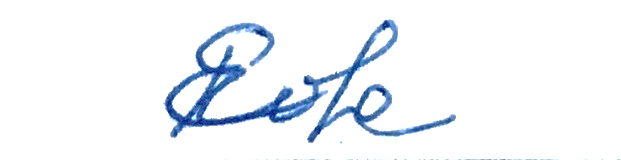  «29» июня 2020 г.УТВЕРЖДАЮЗаведующий кафедрой социологииЮ.Г. Миронова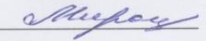  «2» июля 2020 г.СоставительБочарникова Ирина Станиславовна, доцент, кан. соц. наук, доцент кафедры социологии  Направление подготовки39.06.01 Социологические наукиНаправленность (профиль) ОПОП Теория, методология и история социологииКвалификация (степень)«Исследователь. Преподаватель-исследователь»Форма обучениязаочная Год приема 2017 Код компетенцииПланируемые результаты освоения дисциплины (модуля)Планируемые результаты освоения дисциплины (модуля)Планируемые результаты освоения дисциплины (модуля)Код компетенцииЗнать Уметь Владеть ОПК-5Знать методологию и технологию проведения научных социологических исследований с использованием современных методов моделирования процессов, явлений и объектов, математических методов и инструментальных средствУметь самостоятельно проводить научные социологические исследования с использованием современных методов моделирования процессов, явлений и объектов, математических методов и инструментальных средствВладеть способностью самостоятельно проводить научные социологические исследования с использованием современных методов моделирования процессов, явлений и объектов, математических методов и инструментальных средств ПК-2Знать технологию и процедуру определения цели, конкретных задач научных исследований в фундаментальных и прикладных областях социологии и решать их с помощью современных исследовательских методов с использованием новейшего отечественного и зарубежного опыта и с применением современной аппаратуры, оборудования, информационных технологийУметь самостоятельно формулировать цели, ставить конкретные задачи научных исследований в фундаментальных и прикладных областях социологии и решать их с помощью современных исследовательских методов с использованием новейшего отечественного и зарубежного опыта и с применением современной аппаратуры, оборудования, информационных технологий Владеть способностью самостоятельно формулировать цели, ставить конкретные задачи научных исследований в фундаментальных и прикладных областях социологии и решать их с помощью современных исследовательских методов с использованием новейшего отечественного и зарубежного опыта и с применением современной аппаратуры, оборудования, информационных технологий№п/пНаименование радела, темыСеместрНеделя семестраКонтактная работа(в часах)Контактная работа(в часах)Контактная работа(в часах)Самостоят. работаФормы текущего контроля успеваемости (по темам)Форма промежуточной аттестации (по семестрам)№п/пНаименование радела, темыСеместрНеделя семестраЛПЗЛРСамостоят. работаФормы текущего контроля успеваемости (по темам)Форма промежуточной аттестации (по семестрам)1Качественная методология и сравнительная история развития качественных и количественных подходов в социологии518Творческое задание Тезисы публичной презентации2История развития качественных исследований: ключевые понятия методологии. Выбор имени. Клинический подходМетод фокус-групп: общая характеристика518Вопросы для собеседования по теме. Составление кроссворда по теме «Теоретические традиции качественной социологии». Деловая игра3Интервью в качественном исследовании. Нарратив. Биографический метод в рамках качественной социологии.518Творческое задание: подготовка проведение интервью4Анализ данных в качественном исследовании и построение теории отдельного случая58Коллоквиум ИТОГОИТОГО36432ЗАЧЕТ№Темы, разделы, дисциплиныКол-во
часовКомпетенцииКомпетенцииКомпетенции№Темы, разделы, дисциплиныКол-во
часов12Общее количество компетенций1Качественная методология и сравнительная история развития качественных и количественных подходов в социологии9ОПК-512История развития качественных исследований: ключевые понятия методологии. Выбор имени. Клинический подход. Метод фокус-групп: общая характеристика9ОПК-5ПК-223Интервью в качественном исследовании. Нарратив. Биографический метод в рамках качественной социологии.9ОПК-5ПК-224Анализ данных в качественном исследовании и построение теории отдельного случая9ОПК-5ПК-22Итого36Номер радела (темы)Темы/вопросы, выносимые на самостоятельное изучениеКол-во 
часовФормы работы Тема 11. Теоретическая, предметная и методологическая неоднородность социологии. 2. Качественные подходы в социологии в начале XX века. Чикагская школа (1915–1940 гг.).3.Постклассические социологические теории (символический интеракционизм, феноменология, этнометодология) и их воплощение в качественных методах. 4. Специфика качественного подхода: теоретике-методологический уровень, фокус анализа, постановка цели и задач, единица анализа, надежность, логика анализа, стиль подхода к изучаемому объекту.5. Методы сбора и производства данных в качественной социологии: исследование действием, наблюдение (включенное и другие виды), недирективное и полудирективное интервью, групповое интервью, фокус-группа, интроспекция, прожективные методы, фото- и видеоматериалы, литературные мемуары. 6. Стратегии анализа данных: феноменологический анализ, исторический анализ, конверсационный анализ, анализ сновидений, построение теории отдельного случая. 7. Этика качественного подхода.8Творческое задание Тезисы публичной презентацииТема 21. Понимающая социология и феноменологический подход. Гарольд Гарфинкель и его наблюдения за судом присяжных в . 2. Этнометодология как зародившееся течение в американской социологии 60-х годов. Области применения этнометодологии.3. Язык и социум, их взаимосвязь. Работы А. Сикурела по проблемам освоения и использования разговорного языка и способности к интерпретации, X. Сакс и Э. Щеглофф – основоположники конверсационного анализа.4. Индексарность. Рефлексивность. Объективность. Контекст. Этнометодологическая индифферентность. Знание, понимание, общая культура. Культурная дистанция.5. Этнометоды: наблюдение, понимающее слушание и феноменографическое наблюдение. Метод фокус-групп: общая характеристика1.	История становления группового интервью: «динамика малых групп» К. Левина, психоанализ А. Адлера, социомегрия и психодрама Я. Морено, гуманистическая психотерапия К. Роджерса, прожективные методы, профессиональная управленческая экспертиза, групповое фокусированное интервью Р. Мертона.2.	Групповое интервью как исследовательский инструмент. Акцентирование внимания на внешнем опыте.3.	Проблема соотнесения результатов индивидуального и группового интервью. 4.	Подходы к подбору участников и конструированию ситуации интервью. Число участников. Изначальная фиксация продолжительности. Роль ведущего и наблюдателя. Процессы переноса и защиты.5.	Анализ собранного материала. От фиксации заявлений к конструированию переменных. Выделение подгрупп и текстовых массивов. Анализ по индивиду, по теме, по подгруппе. 8Вопросы для собеседования по теме. Составление кроссворда по теме «Теоретические традиции качественной социологии». Деловая играТема 31. Классификации интервью в социологии. Интервью терапевтическое, глубинное, исследовательское фокусированное (направленное), интервью исследовательское социологическое с открытыми вопросами, интервью исследовательское социологическое с закрытыми вопросами.2. Нарратив как повествование, разговор, специально организованные в ситуации интервью вокруг последовательных событий. 3. Объяснение и понимание. Конфликт интерпретаций. Нарратив как слияние горизонтов различных дисциплин и подходов.4. Клиническая герменевтика. Контракт перед началом интервью: информация о его цели, продолжительности, процедуре, согласие на аудио- или видеозапись, предел использования материала, анонимность в публикациях. Начало и конец нарратива. 5. Анализ нарратива. Групповой анализ. Критерии валидности нарративного анализа.6. Общая характеристика биографического метода. К истории использования метода в психологии и социологии. Классический пример использования метода - труд В. Томаса и Ф. Знанецкого «Польский крестьянин в Америке».7. Правила транскрипции на бумаге. Обработка полученного материала. Обзор тематических областей. Методы оценки качества. Принцип триангуляции. Валидность, достоверность и надежность. Создание и работа с банками биографических данных.8Творческое задание: подготовка проведение интервьюТема 41. Первичное прочтение текста. Разработка системы первичного кодирования.  Контекст ситуации, текст и аналитическая концепция, их интерактивность, цикличность. 2.Единица анализа. Структурирование текста. Плотное описание. 3.Сопоставление с официальными документами. Выявление противоречий. Отслеживание аналогий с другими социальными контекстами. 4.Критерий внутреннего принятия. Метод триангуляции. 5. Постоянное сравнение теоретических конструктов и эмпирических данных. Описание социального контекста, текстовые подтверждения. 6. Классификация (номинация) данных как объединение содержательной текстовой информации в обобщенную категорию – класс. 7. Аналитическая индукция. Теоретизирование. Создание мини-теории, или теории явления. 8. Роль интуиции исследователя, его аналитических способностей. 8. Представление результатов в публикациях. 9.  Последовательность и логика в качественном анализе данных. Сущность аналитической индукции.8Коллоквиум ИТОГО32№Наименование образовательной технологииТемы дисциплиныКраткое описание применяемой технологии1Творческое задание Тезисы публичной презентацииТемы 1Оценочные средства, позволяющие включить обучающихся в процесс обсуждения спорного вопроса, проблемы и оценить их умение аргументировать собственную точку зрения2Вопросы для собеседования по теме. Составление кроссворда по теме «Теоретические традиции качественной социологии»Тема 2Демонстрация основных положений учебной темы3Творческое задание: подготовка проведение интервьюТема 3Частично регламентированное задание, имеющее нестандартное решение и позволяющее диагностировать умения, интегрировать знания различных областей, аргументировать собственную точку зрения. Выполняться в индивидуальном порядке.4Анализ глубинных интервью по заявленной тематикеТема 4Система стандартизированных заданий, позволяющая автоматизировать процедуру измерения уровня знаний и умений обучающегося5Деловая игра (проведение фокус-группы)Тема 2Совместная деятельность группы обучающихся и преподавателя под управлением преподавателя с целью решения учебных и профессионально-ориентированных задач путем игрового моделирования реальной проблемной ситуации. Позволяет оценивать умение анализировать и решать типичные профессиональные задачи.Наименование программного обеспеченияНазначениеAdobe ReaderПрограмма для просмотра электронных документовПлатформа дистанционного обучения LМS MoodleВиртуальная обучающая средаMicrosoft Office 2013, Microsoft Office Project 2013, Microsoft Office Visio 2013Пакет офисных программ7-zipАрхиваторMicrosoft Windows 7 ProfessionalОперационная системаKaspersky Endpoint SecurityСредство антивирусной защитыGoogle ChromeБраузерNotepad++Текстовый редакторOpenOfficeПакет офисных программOperaБраузерSofa StatsПрограммное обеспечение для статистики, анализа и отчетностиWinDjViewПрограмма для просмотра файлов в формате DJV и DjVuMaple 18Система компьютерной алгебрыIBM SPSS Statistics 21Программа для статистической обработки данных№Наименованиепрограммного обеспеченияНазначение1Электронно-библиотечнаяСистема ФГБОУ ВО «АГУ»Обеспечивает доступ к электронно-библиотечным системам издательств; доступ к электронному каталогу книг, трудам преподавателей, учебно-методическим разработкам АГУ, периодическим изданиям.2Базы данных Зарубежный электронный ресурс Издательства Springer.Электронный каталог Научной библиотеки АГУ на базе MARK SQL НПО «Информ-систем».https://library.asu.edu.ruЭлектронный каталог «Научные журналы АГУ»: http://journal.asu.edu.ru/Универсальная справочно-информационная полнотекстовая база данных периодических изданий ООО "ИВИС". http://dlib.eastview.com Имя пользователя: AstrGU 
Пароль: AstrGUЭлектронно-библиотечная система elibrary. http://elibrary.ru Корпоративный проект Ассоциации региональных библиотечных консорциумов (АРБИКОН) «Межрегиональная аналитическая роспись статей» (МАРС) - сводная база данных, содержащая полную аналитическую роспись 1800 названий журналов по разным отраслям знаний. Участники проекта предоставляют друг другу электронные копии отсканированных статей из книг, сборников, журналов, содержащихся в фондах их библиотек.http://mars.arbicon.ru3Лицензионное программное обеспечение Платформа дистанционного обучения LМS Moodle Виртуальная обучающая среда Adobe Reader Программа для просмотра электронных документовMozilla FireFox БраузерMicrosoft Office 2013, Microsoft Office Project 2013, Microsoft Office Visio 2013Пакет офисных программ7-zip АрхиваторMicrosoft Windows 7 Professional Операционная системаKaspersky Endpoint Security Средство антивирусной защитыGoogle Chrome БраузерNotepad++ Текстовый редакторOpenOffice  Пакет офисных программOpera БраузерVLC Player МедиапроигрывательWinDjView Программа для просмотра файлов в формате DJV и DjVu№ п/пКонтролируемые разделы, темы дисциплины (модуля)Код контролируемой компетенции (компетенций) Наименование 
оценочного средства1Качественная методология и сравнительная история развития качественных и количественных подходов в социологииОПК-5Творческое задание Тезисы публичной презентации2История развития качественных исследований: ключевые понятия методологии. Выбор имени. Клинический подходМетод фокус-групп: общая характеристикаОПК-5, ПК-2Вопросы для собеседования по теме. Составление кроссворда по теме «Теоретические традиции качественной социологии».Деловая игра3Интервью в качественном исследовании. Нарратив. Биографический метод в рамках качественной социологии.ОПК-5, ПК-2Творческое задание: подготовка проведение интервью4Анализ данных в качественном исследовании и построение теории отдельного случаяОПК-5, ПК-2Коллоквиум Шкала оцениванияКритерии оценивания5«отлично»демонстрирует глубокое знание теоретического материала, умение обоснованно излагать свои мысли по обсуждаемым вопросам, способность полно, правильно и аргументированно отвечать на вопросы, приводить примеры4«хорошо»демонстрирует знание теоретического материала, его последовательное изложение, способность приводить примеры, допускает единичные ошибки, исправляемые после замечания преподавателя3«удовлетворительно»демонстрирует неполное, фрагментарное знание теоретического материала, требующее наводящих вопросов преподавателя, допускает существенные ошибки в его изложении, затрудняется в приведении примеров и формулировке выводов2«неудовлетворительно»демонстрирует существенные пробелы в знании теоретического материала, не способен его изложить и ответить на наводящие вопросы преподавателя, не может привести примерыШкала оцениванияКритерии оценивания5«отлично»демонстрирует способность применять знание теоретического материала при выполнении заданий, последовательно и правильно выполняет задания, умеет обоснованно излагать свои мысли и делать необходимые выводы4«хорошо»демонстрирует способность применять знание теоретического материала при выполнении заданий, последовательно и правильно выполняет задания, умеет обоснованно излагать свои мысли и делать необходимые выводы, допускает единичные ошибки, исправляемые после замечания преподавателя3«удовлетворительно»демонстрирует отдельные, несистематизированные навыки, неспособен применить знание теоретического материала при выполнении заданий, испытывает затруднения и допускает ошибки при выполнении заданий, выполняет задание при подсказке преподавателя, затрудняется в формулировке выводов2«неудовлетворительно»не способен правильно выполнить заданиеШкала оцениванияКритерии оценивания«Зачтено»Дан полный, развернутый ответ на поставленные вопросы. Ответ четко структурирован, логичен, изложен литературным языком с использованием современной терминологии. Могут быть допущены 2-3 неточности или незначительные ошибки, исправленные аспирантом.«Не зачтеноДан недостаточно полный и недостаточно развернутый ответ. Ответ представляет собой разрозненные знания с существенными ошибками по вопросам. Присутствуют фрагментарность, нелогичность изложения. Отсутствуют выводы, конкретизация и доказательность изложения. Дополнительные и уточняющие вопросы преподавателя не приводят к коррекции ответа аспиранта.Или ответ на вопрос полностью отсутствует, или отказ от ответа№Контролируемое мероприятиеМаксимальное количество баллов1.Написание программы соц. исследования и составление инструментария72.Проведение глубинных интервью103.Транскрибирование записи104.Анализ и обработка транскриптов75.Составление научного отчета76.Презентация результатов исследования6